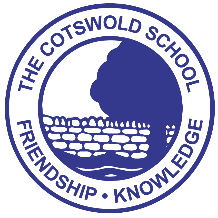 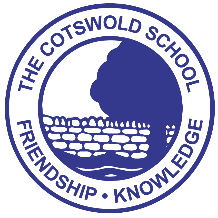 Please do not use the TES or Gloucestershire County Council application form.  Please use The Cotswold School Application Form which can be downloaded via our websitePlease complete the application form in full to ensure that full consideration can be given to all candidates and to comply with legal requirements relating to recruitment in schoolsPlease do not include a CV or write ‘see CV’ in any sections on the formPlease ensure that you include the title of the post that you are applying for (Section 1)Please provide an explanation for any gaps in chronological dates relating to education and employment history (Sections 4,5 & 6)If you are not writing a covering letter to submit with your application, then please complete Section 10, in fullPlease provide full details of two referees (Section 11)Both declarations (Sections 15 & 16) must be signed and datedOnce completed, please return your application form by email to Mrs H Price, Personnel manager, personnel@thecotswoldschool.co.ukIf returning by post, please send to Mrs H Price, Personnel Manager, The Cotswold School, The Avenue, Bourton on the Water, Cheltenham, Gloucestershire GL54 2BDThe closing date and time must be strictly adhered toAll information given will be treated as confidentialThe Cotswold School is committed to being an Equal Opportunities Employer and welcomes applications from people with disabilities.  If you require additional help with our recruitment process, please contact Mrs H Price, Personnel Manager (contact details above).